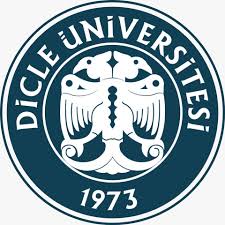 TÜRKİYE CUMHURİYETİDİCLE ÜNİVERSİTESİ                                   SAĞLIK BİLİMLERİ ENSTİTÜSÜTEZ BAŞLIĞI (14 PUNTO, TIMES NEW ROMAN, BOLD,  BÜYÜK HARF, en fazla 20 kelime)ÖĞRENCİ Adı SOYADI (Öğrenci Adı İLK HARF BÜYÜK, SOYADI BÜYÜK HARF, 12 PUNTO, TIMES NEW ROMAN,)YÜKSEK LİSANS TEZİ (BÜYÜK HARF, 12 PUNTO, TIMES NEW ROMAN)TEZİN YÜRÜTÜLDÜĞÜ ANABİLİM DALI ADI (BÜYÜK HARF, 12 PUNTO, TIMES NEW ROMAN)DANIŞMANUnvan DANIŞMAN Adı SOYADI (Unvan ve Adı İLK HARF BÜYÜK, SOYADI BÜYÜK HARF, 12 PUNTO, TIMES NEW ROMAN)DİYARBAKIR- TEZİN YAPILDIĞI YIL (12 PUNTO, TIMES NEW ROMAN)(Sol kenar: 4 cm, Sağ kenar: 2,5 cm, Üst: 3 cm, Alt:  3 cm)ADI, SOYADIDİCLE ÜNİVERSİTESİ SAĞ. BİL. ENST.YÜKSEK LİSANS TEZİDİYARBAKIR-2020